DIRECTORIO INSTITUCIONAL DIF MUNICIPAL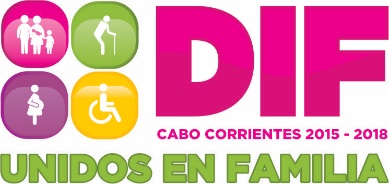 Presidencia:Presidenta Honorifica:Profa:   Dora María Ordoñez GarcíaCorreo electrónico:		dif.cabocorrientes@red.jalisco.gob.mxDirección:	1º de Abril No. 25, El Tuito, Cabo Corrientes, Jal. Col. Centro. C.P. 48400Teléfono:			322 2690130Dirección GeneralDirector GeneralAbogado José Manuel Cazares Peña Correo electrónico:		dif.cabocorrientes@red.jalisco.gob.mxDirección:	1º de Abril No. 25, El Tuito, Cabo Corrientes, Jal. Col. Centro. C.P. 48400Teléfono:			322 2690130Trabajo SocialLic. En Trabajo Social Martha Gabriela Sandoval GonzálezCorreo electrónico:		dif.cabocorrientes@red.jalisco.gob.mxDirección:	1º de Abril No. 25, El Tuito, Cabo Corrientes, Jal. Col. Centro. C.P. 48400Teléfono:			322 2690130Encargada de Alimentaria . Odontóloga María Luisa Cortes GómezCorreo electrónico:		dif.cabocorrientes@red.jalisco.gob.mxDirección:	1º de Abril No. 25, El Tuito, Cabo Corrientes, Jal. Col. Centro. C.P. 48400Teléfono:			322 2690130Encargado de AlmacénC. José Antonio Palomera GarcíaCorreo electrónico:		dif.cabocorrientes@red.jalisco.gob.mxDirección:			1º de Abril No. 25, El Tuito, Cabo Corrientes, Jal. Col. Centro. C.P. 48400Teléfono:			322 2690130Psicología:Psicóloga  Mara Patricia Camacho ÁlvarezCorreo electrónico:		dif.cabocorrientes@red.jalisco.gob.mxDirección:			1º de Abril No. 25, El Tuito, Cabo Corrientes, Jal. Col. Centro. C.P. 48400Teléfono:			322 2690130Encargada del Adulto MayorC. Martha Pillado OntiverosCorreo electrónico:		dif.cabocorrientes@red.jalisco.gob.mxDirección:			1º de Abril No. 25, El Tuito, Cabo Corrientes, Jal. Col. Centro. C.P. 48400Teléfono:			322 2690130Encargada de la Protección a la infancia.Psicóloga Sandy Nallely Araiza VicencioDirección:			1º de Abril No. 25, El Tuito, Cabo Corrientes, Jal. Col. Centro. C.P. 48400Teléfono:			322 2690130Encargada de la Clínica de RehabilitaciónC. Anabel Plascito Gordían Dirección:			1º de Abril No. 25, El Tuito, Cabo Corrientes, Jal. Col. Centro. C.P. 48400Teléfono:			322 2690130Encargada del C.A.D.I. (Centro de Asistencia Desarrollo Infantil)Psicóloga  Mara Patricia Camacho ÁlvarezCorreo electrónico:		dif.cabocorrientes@red.jalisco.gob.mxDirección:			J. Encarnación Ahumada No. 23, Col La Hermita,  C.P.48400. Teléfono:			322 2690130